แบบสอบถามรับฟังความคิดเห็นประชาชนร่างเทศบัญญัติเทศบาลตำบลดอนทรายตามพระราชบัญญัติสาธารณสุข พ.ศ. 2535**************************คำชี้แจง  กรุณาตอบแบบสอบถาม โดยใส่เครื่องหมาย  ในช่อง  และแสดงความคิดเห็นในช่องว่างผู้แสดงความคิดเห็น	  ประชาชน	 ผู้ประกอบกิจการ 	 ผู้เกี่ยวข้องทั่วไป	เพศ			 ชาย		 หญิงอายุ			 ต่ำกว่า 20 ปี		 20-40 ปี	 41-60 ปี	 60 ปี ขึ้นไปการศึกษา  		 ตํ่ากว่าปริญญาตรี		  ปริญญาตรี 		 สูงกว่าปริญญาตรีอาชีพ			 เกษตรกร	 รับจ้าง	 รับราชการ	 ลูกจ้าง    ธุรกิจส่วนตัว1. ท่านมีความความคิดเห็นอย่างไรต่อร่างเทศบัญญัติเทศบาลตำบลดอนทราย เรื่อง สถานที่จำหน่ายอาหารและสถานที่สะสมอาหาร  พ.ศ. ......			  เห็นด้วย			 ไม่เห็นด้วย 			เหตุผล……………………………………………………………………………………………………………………………………………………………………………………………………………………………………………………………………………………………………………………………………………………………………………………………………………………………………………………………………2. ท่านมีความความคิดเห็นอย่างไรต่อร่างเทศบัญญัติตำบลดอนทราย เรื่อง การควบคุมกิจการที่เป็นอันตรายต่อสุขภาพ พ.ศ. ......			  เห็นด้วย			 ไม่เห็นด้วย 			เหตุผล…………………………………………………………………………………………………………………………………………………………………………………………………………………………………………………………………………………………………………………………………………………………………………………………………………………………………………………………………3. ท่านมีความความคิดเห็นอย่างไรต่อร่างเทศบัญญัติตำบลดอนทราย เรื่อง การจัดการมูลฝอยทั่วไป พ.ศ. ......				  เห็นด้วย			 ไม่เห็นด้วย 			เหตุผล……………………………………………………………………………………………………………………………………………………………………………………………………………………………………………………………………………………………………………………………………………………………………………………………………………………………………………………………………4. ท่านมีความความคิดเห็นอย่างไรต่อร่างเทศบัญญัติตำบลดอนทราย เรื่อง การจัดการสิ่งปฏิกูล พ.ศ. ......				  เห็นด้วย			 ไม่เห็นด้วย 			เหตุผล……………………………………………………………………………………………………………………………………………………………………………………………………………………………………………………………………………………………………………………………………………………………………………………………………………………………………………………………………5. ท่านมีความความคิดเห็นอย่างไรต่อร่างเทศบัญญัติตำบลดอนทราย เรื่อง การควบคุมการเลี้ยงหรือปล่อยสัตว์   พ.ศ. ......						  เห็นด้วย			 ไม่เห็นด้วย 			เหตุผล……………………………………………………………………………………………………………………………………………………………………………………………………………………………………………………………………………………………………………………………………………………………………………………………………………………………………………………………………                                                                                                         (มีหน้าหลัง)-2-6. ท่านมีความความคิดเห็นอย่างไรต่อร่างเทศบัญญัติตำบลดอนทราย เรื่อง การควบคุมการจำหน่ายสินค้าในที่    หรือทางสาธารณะ  พ.ศ. ......			  เห็นด้วย			 ไม่เห็นด้วย 			เหตุผล……………………………………………………………………………………………………………………………………………………………………………………………………………………………………………………………………………………………………………………………………………………………………………………………………………………………………………………………………7. ท่านมีความความคิดเห็นอย่างไรต่อร่างเทศบัญญัติตำบลดอนทราย เรื่อง การควบคุมตลาด พ.ศ. ......					  เห็นด้วย			 ไม่เห็นด้วย 			เหตุผล……………………………………………………………………………………………………………………………………………………………………………………………………………………………………………………………………………………………………………………………………………………………………………………………………………………………………………………………………8. ท่านมีความความคิดเห็นอย่างไรต่อร่างเทศบัญญัติตำบลดอนทราย เรื่อง การติดตั้งบ่อดักไขมันบำบัดน้ำเสีย      ในอาคาร พ.ศ. ......			  เห็นด้วย			 ไม่เห็นด้วย 			เหตุผล……………………………………………………………………………………………………………………………………………………………………………………………………………………………………………………………………………………………………………………………………………………………………………………………………………………………………………………………………9. ข้อเสนอแนะเพิ่มเติม…………………………………………………………………………………………………………………………………………………………………………………………………………………………………………………………………………………………………………………………………………………………………………………………………………………………………………………………………………………………………………………………………………………………………………………………………………………………………………………………………………………………………………………………………………………………………………………………………………………………………………………………………………………………………………………………………………………………………………………………………………………………………………………………………………………………………………………………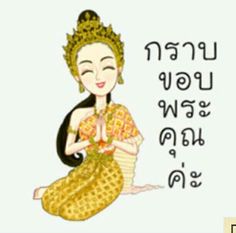 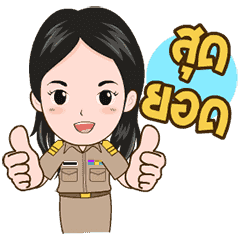 ขอขอบคุณสำหรับการแสดงความคิดเห็นดังกล่าวมา ณ โอกาสนี้กรุณาส่งแบบสอบถามรับฟังความคิดเห็นประชาชน ได้ที่ งานนิติการ สำนักปลัดเทศบาล ตำบลดอนทราย อำเภอควนขนุน จังหวัดพัทลุง